08/08 RM 04497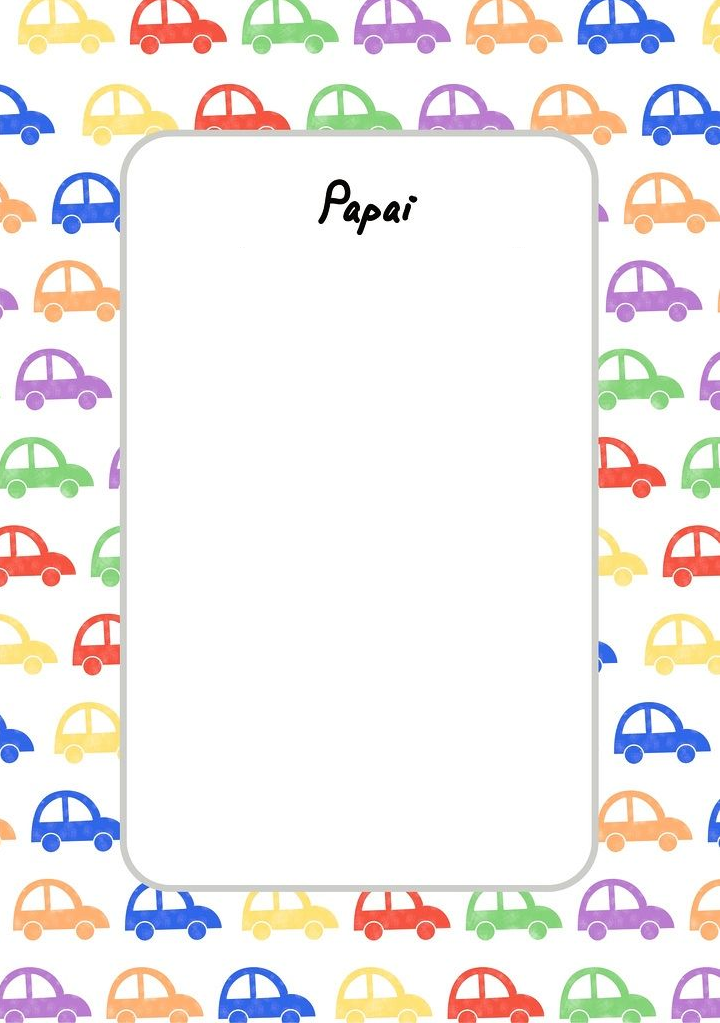 